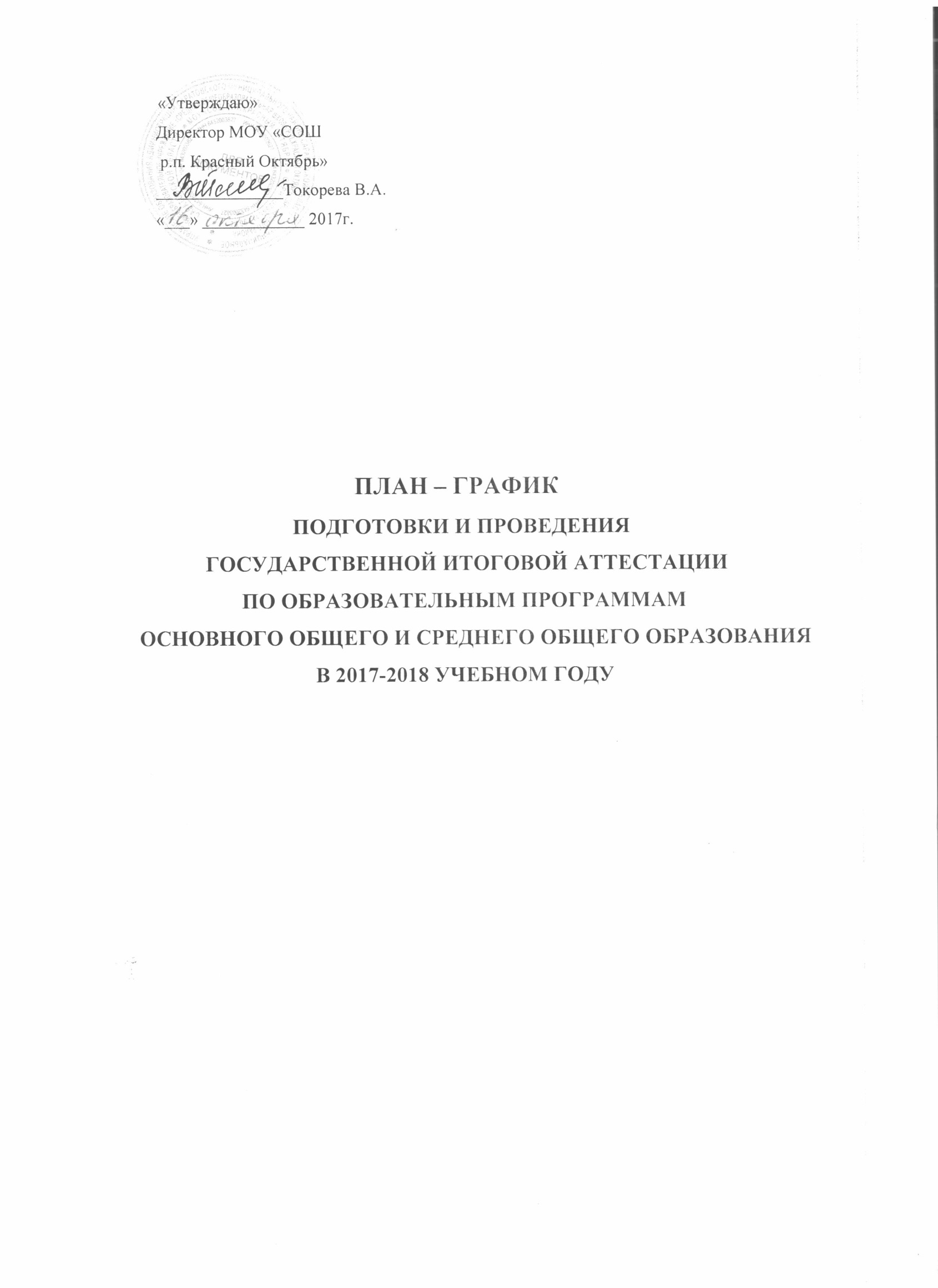 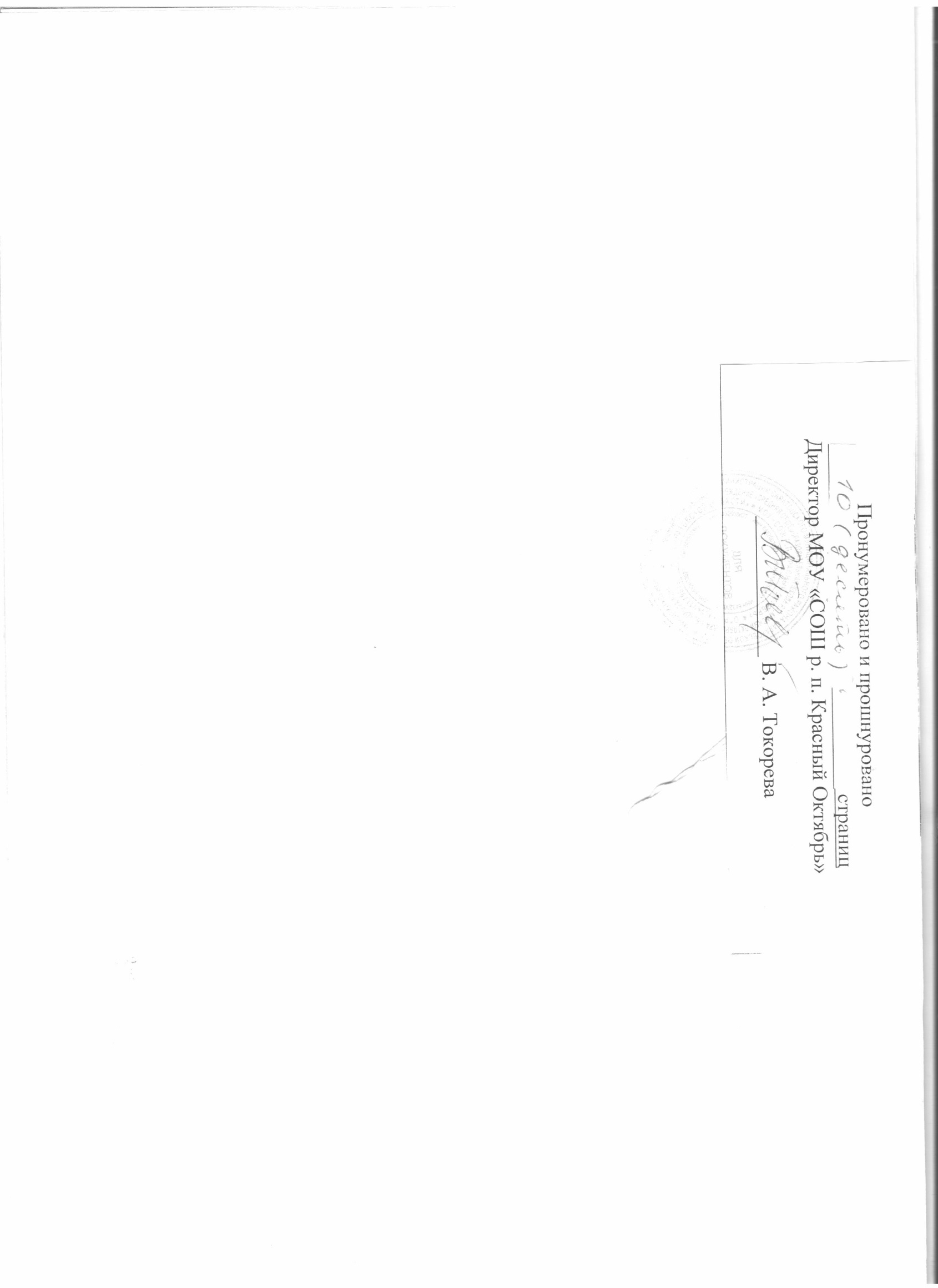 № 
п/пНаименование мероприятияСрок 
исполненияСрок 
исполненияОтветственные1Анализ проведения государственной итоговой аттестации по образовательным программам основного общего и среднего общего образования в 2017 учебном годуАнализ проведения государственной итоговой аттестации по образовательным программам основного общего и среднего общего образования в 2017 учебном годуАнализ проведения государственной итоговой аттестации по образовательным программам основного общего и среднего общего образования в 2017 учебном годуАнализ проведения государственной итоговой аттестации по образовательным программам основного общего и среднего общего образования в 2017 учебном году1.1Подготовка статистико-аналитического отчёта о результатах ГИА в МОУ «СОШ р.п. Красный Октябрь».июль - август2017 годаиюль - август2017 годаШкольный координатор 1.2Анализ результатов ГИА за 2016-2017 учебный     год:- сравнение результатов школы за последние 3 года (успеваемость и качество знаний);  - обсуждение проблемных тем.август-сентябрь2017 годаавгуст-сентябрь2017 годаШкольный координаторРуководители школьных методических объединений1.3Подведение итогов ГИА  на августовском педагогическом совете, общешкольном родительском собрании.август - сентябрь 2017годаавгуст - сентябрь 2017годаШкольный координатор2Меры по повышению качества преподавания учебных предметовМеры по повышению качества преподавания учебных предметовМеры по повышению качества преподавания учебных предметовМеры по повышению качества преподавания учебных предметов2.1Организация участия в методических семинарах - «Результаты государственной итоговой аттестации 2017: анализ и перспективы»- «Подготовка обучающихся к государственной итоговой аттестации»сентябрь - октябрь
2017 года (по плану СОИРО)          октябрь 2017 года-апрель 2018 года (по плану СОИРО)            Школьныйкоординатор,учителя - предметники             Школьныйкоординатор,учителя - предметники 2.2          Участие в установочных совещаниях                                      руководителей образовательных организаций  по итогам анализа программ самообследования и программ развития         до 1 декабря 2017 года (по плану СОИРО)  Руководитель образовательного учреждения   Руководитель образовательного учреждения 2.3Корректировка программы самообследования, программы развития образовательной организациидо 15 декабря 2017 года      Методический Совет      Методический Совет2.4Прохождение проблемных курсов, учебных и методических семинаров «Подготовка к государственной итоговой аттестации: формула успеха» для учителей-предметников, в ходе которых будет проведён обмен опытом, организованы мастер-классы учителей-предметников (на базе СОИРО)2017/2018 учебный год (по плану СОИРО)Учителя - предметникиУчителя - предметники2.5Участие в зональных (районных) «круглых стоах», конференциях по повышению качества образования1 полугодие 2017/2018 учебного годаАдминистрация, учителя - предметникиАдминистрация, учителя - предметники2.6Участие в мастер – классах ведущих педагогов области по вопросам подготовки к проведению ГИА (в режиме ВКС)2017/2018 учебный годУчителя - предметникиУчителя - предметники2.7Участие в региональных проверочных работах по математике 9 класс16 - 21 октября,
18 - 25 декабря 2017 года,26 февраля – 2 марта2018 годаРуководитель образовательного учреждения, школьный координатор, учителя-предметникиРуководитель образовательного учреждения, школьный координатор, учителя-предметники2.8Участие в репетиционном экзамене по математике (базовый уровень) в формате ЕГЭ 23 октября – 27 октября 2017 годаРуководитель образовательного учреждения, школьный координатор, учителя-предметникиРуководитель образовательного учреждения, школьный координатор, учителя-предметники2.9Участие в репетиционном экзамене по информатике и ИКТ в 9-х классахмарт-апрель 2018 годаРуководитель образовательного учреждения, школьный координатор, учителя-предметникиРуководитель образовательного учреждения, школьный координатор, учителя-предметники2.10Проведение диагностики первичного выбора предметов для участия в ГИА до 1 октября 2017 годаШкольный координаторШкольный координатор2.11Формирование состава обучающихся, требующих особого внимания по подготовке к ГИАдо 10 октября 2017 годаРуководитель образовательного учреждения, школьный координатор, учителя-предметникиРуководитель образовательного учреждения, школьный координатор, учителя-предметники2.12Организация и подготовка обучающихся к ГИАпостоянно в течение 2017/2018 учебного годаРуководитель образовательного учреждения, школьный координатор, учителя-предметникиРуководитель образовательного учреждения, школьный координатор, учителя-предметники2.13Организация и подготовка обучающихся к итоговому сочинению (изложению)сентябрь – ноябрь 2017 годаРуководитель образовательного учреждения, школьный координатор, учителя-предметникиРуководитель образовательного учреждения, школьный координатор, учителя-предметники3Нормативно-правовое обеспечение организации и проведения государственной итоговой аттестации по образовательным программам основного общего и среднего общего образованияНормативно-правовое обеспечение организации и проведения государственной итоговой аттестации по образовательным программам основного общего и среднего общего образованияНормативно-правовое обеспечение организации и проведения государственной итоговой аттестации по образовательным программам основного общего и среднего общего образованияНормативно-правовое обеспечение организации и проведения государственной итоговой аттестации по образовательным программам основного общего и среднего общего образования3.1Ознакомление педагогических коллективов с положениями  по организации и проведению государственной итоговой аттестации по образовательным программам основного общего и среднего общего образования  в 2017/2018 учебном году по Саратовской области.В течение года (согласно положениям Министерства образования)Школьный координаторШкольный координатор3.2Ознакомление педагогических коллективов с постановлениями и распоряжениями Правительства Саратовской области о проведении в Саратовской области государственной итоговой аттестации по образовательным программам основного общего и среднего общего образования в 2018 годуянварь 2018 годаШкольный координаторШкольный координатор3.3Разработка приказов МОУ «СОШ р.п. Красный Октябрь» по организации и проведению государственной итоговой аттестации по образовательным программам основного общего и среднего общего образования в 2017/2018 учебном году по Саратовскому району.В течение года (согласно приказам Министерства образования) Школьный координаторШкольный координатор4Организационное сопровождение  ГИА-9 и ГИА-11Организационное сопровождение  ГИА-9 и ГИА-11Организационное сопровождение  ГИА-9 и ГИА-11Организационное сопровождение  ГИА-9 и ГИА-114.1Подготовка информационных писем для  управления образования администрации Саратовского муниципального района  по организации и проведению государственной итоговой аттестации по образовательным программам основного общего и среднего общего образования в 2017/2018 учебном годуПодготовка информационных писем для  управления образования администрации Саратовского муниципального района  по организации и проведению государственной итоговой аттестации по образовательным программам основного общего и среднего общего образования в 2017/2018 учебном годуПодготовка информационных писем для  управления образования администрации Саратовского муниципального района  по организации и проведению государственной итоговой аттестации по образовательным программам основного общего и среднего общего образования в 2017/2018 учебном годуПодготовка информационных писем для  управления образования администрации Саратовского муниципального района  по организации и проведению государственной итоговой аттестации по образовательным программам основного общего и среднего общего образования в 2017/2018 учебном году4.1.1О работе телефонов «горячей линии»сентябрь2017 годасентябрь2017 годаШкольный координатор4.1.2О порядке и сроках предоставления документов в государственную экзаменационную комиссию Саратовской области для рассмотрения вопроса о создании особых условий при проведении государственной итоговой аттестации по образовательным программам основного общего и среднего общего образования в 2018 году лицам с ограниченными возможностями здоровья, детям – инвалидам, инвалидам октябрь  2017 годаоктябрь  2017 годаШкольный координатор4.1.3О порядке и сроках предоставления документов в государственную экзаменационную комиссию Саратовской области для рассмотрения вопроса о повторном допуске к участию в государственной итоговой аттестации ноябрь2017 годаноябрь2017 годаШкольный координатор4.2Мероприятия по организационному обеспечению проведения государственной итоговой аттестации по образовательным программам основного общего и среднего общего образованияМероприятия по организационному обеспечению проведения государственной итоговой аттестации по образовательным программам основного общего и среднего общего образованияМероприятия по организационному обеспечению проведения государственной итоговой аттестации по образовательным программам основного общего и среднего общего образованияМероприятия по организационному обеспечению проведения государственной итоговой аттестации по образовательным программам основного общего и среднего общего образования4.2.1Формирование статистической информации о количестве:- обучающихся IX, XI(XII) классов;- лиц с ограниченными возможностями здоровья, инвалидов и детей инвалидовсентябрь 2017 года1 ноября 2017 годасентябрь 2017 года1 ноября 2017 годаШкольный координатор4.2.2Предоставление информации о назначенном школьном координаторе по организации и проведению ГИА в 2017/2018 учебном годусентябрь2017 года сентябрь2017 года Руководитель образовательного учреждения4.2.3Организация работы телефона «горячей линии»сентябрь 2017 годасентябрь 2017 годаШкольный координатор4.2.4Предоставление заявок на курсы повышения квалификации, организованные Федеральным институтом педагогических измерений, по программе ДПО по теме «Подготовка экспертов для работы в региональной предметной комиссии при проведении государственной итоговой аттестации по образовательным программа основного общего и среднего общего образования» 
сентябрь2017 год – апрель 2018 год
сентябрь2017 год – апрель 2018 годШкольный координатор4.2.5Предоставление информации о месте расположения пункта проведения экзаменов для проведения государственной итоговой аттестации обучающихся IX классов по обязательным предметам и  предметам по выбору октябрь2017 годаоктябрь2017 годаШкольный координатор4.2.6Предоставление списка работников образовательных организаций, привлекаемых к проведению ГИА-9, ГИА-11 в качестве руководителей пунктов проведения экзаменов октябрь2017 годаоктябрь2017 годаШкольный координатор4.2.7Предоставление информации для формирования состава предметных комиссий ноябрь2017 годаноябрь2017 годаШкольный координатор4.2.8Предоставление информации о месте расположения пунктов проведения экзаменов для проведения государственной итоговой аттестации обучающихся XI классов по обязательным предметам ноябрь 2017 годаноябрь 2017 годаШкольный координатор4.2.9Предоставление информации для формирования схемы распределения участников единого государственного экзамена по обязательным предметам по пунктам проведения экзаменов ноябрь 2017 годаноябрь 2017 годаШкольный координатор4.2.10Формирование предварительного списка работников образовательных организаций, привлекаемых к проведению ГИА в качестве организаторов пунктов проведения экзаменов декабрь        2017 года – январь 2018 годадекабрь        2017 года – январь 2018 годаШкольный координатор4.2.11Организация и проведение по утверждённому расписанию итогового сочинения (изложения)6 декабря 2017 года,7 февраля, 
16 мая  2018 года6 декабря 2017 года,7 февраля, 
16 мая  2018 годаРуководитель образовательного учреждения, школьный координатор4.2.12Предоставление информации для определения схемы распределения обучающихся IX классов, участников ГИА по  обязательным предметам и  предметам по выбору, по пунктам проведения экзаменов, формирование списочного состава январь
 2018 годаянварь
 2018 годаШкольный координатор4.2.13Предоставление информации по составу технических специалистов, привлекаемых для обеспечения процедуры проведения государственной итоговой аттестации       январь - февраль2018 года      январь - февраль2018 годаШкольный координатор4.2.14Предоставление информации по составу общественных наблюдателей для проведения аккредитации               январь –май 
                2018 года              январь –май 
                2018 годаШкольный координатор4.2.15Предоставление информации по лицам, имеющих право на участие в  государственной итоговой аттестации по образовательным программам основного общего образования в досрочный период март2018 годамарт2018 годаШкольный координатор4.2.16Организация и проведение ГИА-11 по расписанию, утверждённому приказом Минобрнауки России март-апрель,май-июнь,сентябрь 
2018 годамарт-апрель,май-июнь,сентябрь 
2018 годаРуководитель образовательного учреждения, школьный координатор4.2.17Организация и проведение ГИА- 9 по расписанию, утверждённому приказом Минобрнауки России март-апрель,май-июнь,сентябрь 
2018 года март-апрель,май-июнь,сентябрь 
2018 года Руководитель образовательного учреждения, школьный координатор4.2.18Предоставление информации на совещание при директоре, «О ходе подготовки  к проведению государственной итоговой аттестации по образовательным программам основного общего и среднего общего образования в 2018 году»1 раз в четверть1 раз в четвертьРуководитель образовательного учреждения, школьный координатор4.2.19Приём заявлений для участия в государственной итоговой аттестации по образовательным программам среднего общего образования по обязательным предметам в сентябре 2018 годаавгуст
2018 годаавгуст
2018 годаРуководитель образовательного учреждения, школьный координатор4.2.20Осуществление контроля по организации работы с обучающимися, участвующих в ГИА и их родителями (законными представителями):-единый день консультаций;-единый день правового информирования родителей (законных представителей) по процедуре проведения ОГЭ, ЕГЭ, ГВЭ;-классные часы;-родительские собрания.В течение года (согласно плану ОУ)В течение года (согласно плану ОУ)Школьный координатор 4.2.21Выполнение тренировочных работ в формате ОГЭ и ЕГЭ.Октябрь- мартОктябрь- мартШкольный координатор4.2.22Знакомство с правилами заполнения бланков ОГЭ, ЕГЭ.Март-май.Март-май.Школьный координатор4.2.23Выполнение пробных экзаменов по математике в формате ЕГЭ.Март- апрельМарт- апрельШкольный координатор, учителя математики5Мероприятия по информационному сопровождению ГИАМероприятия по информационному сопровождению ГИАМероприятия по информационному сопровождению ГИАМероприятия по информационному сопровождению ГИА5.1Подготовка информационных писем по организации и проведению государственной итоговой аттестации по образовательным программам основного общего и среднего общего образования.В течение года (согласно письмам управления образования)В течение года (согласно письмам управления образования)Школьный координатор 5.2Информационное наполнение сайта МОУ «СОШ р.п. Красный Октябрь» в сети Интернет по вопросам организации подготовки и проведения ГИА2017/2018 учебный год2017/2018 учебный годШкольный координатор 5.3Участие в областных совещаниях по вопросам подготовки и проведения ГИА с участием выпускников и абитуриентов, учителей, преподавателей и руководителей образовательных организаций, работников органов управления образованием, представителей общественности2017/2018 учебный год2017/2018 учебный годРуководитель образовательного учреждения, школьный координатор 5.4Организация  работы телефона «горячей линии»2017/2018 учебный год2017/2018 учебный годШкольный координатор 5.5Организация консультационной поддержки участников ГИА2017/2018 учебный год2017/2018 учебный годРуководитель образовательного учреждения, школьный координатор 5.6Организация участия в областных родительских собраний, в том числе в режиме видеоконференции по вопросам организации и проведения ГИА2017/2018 учебный год2017/2018 учебный годРуководитель образовательного учреждения, школьный координатор 5.7Участие в мероприятиях «ЕГЭ с родителями»23-27 октября 2017 года23-27 октября 2017 годаРуководитель образовательного учреждения, школьный координатор 5.8Размещение на сайте МОУ «СОШ р.п. Красный Октябрь» информации о ходе подготовки и проведении государственной итоговой аттестации по образовательным программам основного общего и среднего общего образования: - о сроках и местах регистрации для участия в написании итогового сочинения (изложения)- о сроках проведения итогового сочинения (изложения)- о сроках, местах и порядке информирования о результатах итогового сочинения (изложения)- о сроках и местах подачи заявлений на сдачу ГИА-11- о сроках проведения ГИА-11- о сроках и местах подачи заявлений на прохождение ГИА-9- о сроках, местах и порядке подачи и рассмотрения апелляций ГИА-11- о сроках, местах и порядке информирования о результатах ГИА-11- о сроках проведения ГИА-9- о сроках, местах и порядке подачи и рассмотрения апелляций ГИА-9- о сроках, местах и порядке информирования о результатах ГИА-9до 5 октября 2017 годадо 6 ноября 
2017до 6 ноября 
2017до 1 декабря 2017 годадо 29 декабрядо 31 декабря 2017 годадо 22 февраля 2018 года;до 27 апреля 2018 года;до 3 августа 2018 годадо 22 февраля 2018 года;до 27 апреля 2018 года;до 3 августа 2018 годадо 1 апреля2018 годадо 20 апреля 2018 годадо 20 апреля 2018 годадо 5 октября 2017 годадо 6 ноября 
2017до 6 ноября 
2017до 1 декабря 2017 годадо 29 декабрядо 31 декабря 2017 годадо 22 февраля 2018 года;до 27 апреля 2018 года;до 3 августа 2018 годадо 22 февраля 2018 года;до 27 апреля 2018 года;до 3 августа 2018 годадо 1 апреля2018 годадо 20 апреля 2018 годадо 20 апреля 2018 годаРуководитель образовательного учреждения, школьный координатор 5.9Контроль за оформлением информационных стендов по процедуре проведения ГИА в 2018 году, размещение соответствующей информации на сайтах образовательных организаций2017/2018учебный год2017/2018учебный годРуководитель образовательного учреждения, школьный координатор 6Обучение лиц, привлекаемых к проведению ГИА-9, ГИА-11Обучение лиц, привлекаемых к проведению ГИА-9, ГИА-11Обучение лиц, привлекаемых к проведению ГИА-9, ГИА-11Обучение лиц, привлекаемых к проведению ГИА-9, ГИА-116.1Участие в семинаре-совещании для школьных координаторов по организации и ГИА-9 и ГИА-11 в 2016/2017 учебном годупо плану УОпо плану УОШкольный координатор6.2Организация прохождения обучения экспертов по оцениванию итогового сочиненияоктябрь         2017 года (по плану СОИРО)октябрь         2017 года (по плану СОИРО)Школьный координатор6.3Организация прохождения обучения лиц, привлекаемых в качестве технических специалистов для обеспечения процедуры проведения ГИА -11 по технологии «Печать КИМ в ППЭ», «Сканирование КИМ в ППЭ»октябрь 2017 года     май 2018 года        (по плану РЦОКО)октябрь 2017 года     май 2018 года        (по плану РЦОКО)Руководитель образовательного учреждения, школьный координатор 6.3Организация прохождения обучения лиц, привлекаемых в качестве технических специалистов для обеспечения процедуры проведения ГИА -9январь - май2018 годаянварь - май2018 годаРуководитель образовательного учреждения, школьный координатор 6.4Организация прохождения обучения по дополнительной профессиональной программе «Подготовка экспертов предметных комиссий Саратовской области по проверке выполнения заданий с развёрнутым ответом экзаменационных работ участников государственной итоговой аттестации по образовательным программам основного общего и среднего общего образования» (18-24 часа) с вручением документа установленного образцафевраль – март 
2018 годафевраль – март 
2018 годаРуководитель образовательного учреждения, школьный координатор 6.5Организация прохождения обучения с последующим тестированием на муниципальном уровне работников образовательных организаций, привлекаемых к проведению ГИА в качестве организаторов и специалистов пунктов проведения экзаменов февраль – апрель
2018 года февраль – апрель
2018 года Руководитель образовательного учреждения, школьный координатор 6.6Организация прохождения обучения на региональном уровне членов  государственной экзаменационной комиссииапрель 2018 года (по плану РЦОКО)апрель 2018 года (по плану РЦОКО)Школьный координатор6.7Организация консультационной поддержки на школьном уровне лиц, аккредитованных в качестве общественных наблюдателей за ходом государственной итоговой аттестации2017/2018 учебный год2017/2018 учебный годШкольный координатор6.8Консультации различных категорий участников ГИА-9, ГИА-112017/2018 учебный год2017/2018 учебный годРуководитель образовательного учреждения, школьный координатор, учителя - предметники 6.9Ознакомление с материалами для организации информирования участников ГИА-11октябрь- ноябрь 2017 годаоктябрь- ноябрь 2017 годаРуководитель образовательного учреждения, школьный координатор, учителя - предметники6.10Ознакомление с  материалами для организации подготовки участников ГИА-9 октябрь – ноябрь  2017 годаоктябрь – ноябрь  2017 годаРуководитель образовательного учреждения, школьный координатор, учителя - предметники6.11Ознакомление с методическими материалами для организации обучения лиц, привлекаемых к проведению государственной итоговой аттестацииноябрь 2017 годаноябрь 2017 годаШкольный координатор6.12Ознакомление со справочными материалами лиц, аккредитованных в качестве общественных наблюдателей за ходом ГИАфевраль –март 2018 годафевраль –март 2018 годаШкольный координатор7Формирование отчетов по итогам проведения ГИАФормирование отчетов по итогам проведения ГИАФормирование отчетов по итогам проведения ГИАФормирование отчетов по итогам проведения ГИА7.1Сбор информации и формирование аналитических отчетов ГИАИюнь-июль 2018 годаИюнь-июль 2018 годаШкольный координатор8Мероприятия по обеспечению контроля за подготовкой и проведением государственной итоговой аттестации по образовательным программам основного общего и среднего общего образованияМероприятия по обеспечению контроля за подготовкой и проведением государственной итоговой аттестации по образовательным программам основного общего и среднего общего образованияМероприятия по обеспечению контроля за подготовкой и проведением государственной итоговой аттестации по образовательным программам основного общего и среднего общего образованияМероприятия по обеспечению контроля за подготовкой и проведением государственной итоговой аттестации по образовательным программам основного общего и среднего общего образования9.1Осуществление контроля за соблюдением в МОУ «СОШ р.п. Красный Октябрь» законодательства РФ в области образования в части подготовки и проведения ГИА.2017/2018 учебный год2017/2018 учебный годРуководитель образовательного учреждения, школьный координатор9.2Принятие мер по устранению в МОУ «СОШ р.п. Красный Октябрь» выявленных нарушений законодательства РФ в области образования в части подготовки и проведения ГИА.2017/2018 учебный год2017/2018 учебный годРуководитель образовательного учреждения, школьный координатор